SAE Symposium Workshop
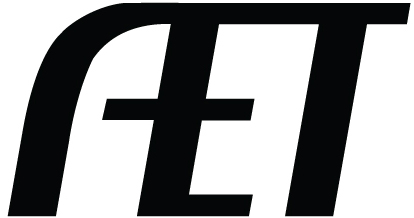 July 25th and 26thOrem High School in Orem, UTTracking Experiential Learning Projects, Tips for Managing Your Ag Education Program, Sharing Program Value & Helping Students Achieve FFA Award Success!Presenter: Vanessa Kirby, Asst. Director of Educational Outreach Focus: This workshop will use new SAE case studies to help share potential tracking of student experiences in your program and tips to improve FFA award success.  The symposium will cover how to help students explore an SAE that matches their interest and using the concept for a grading opportunity (flipped classroom technique).  Additional topics will be covered such as SAE grading, journaling teacher activities to support an extended contract, program value reports and more. Also, each attending program will develop an Ag. Education Strategic Plan to use bring back and engage students to complete the process!Day 1 (July 25th) 8:00 AM	Explore SAE Assignment & Student Profile – complete self-exploration activity, career exploration activity and AET profile sectionsStudent Resume Setup –career objective, important awards, certifications and references to help student develop a career portfolioDeveloping Career Mentors – shares how students can develop a mentor and share their AET portfolio9:00 AM	Case Study 1(Breeding Project) – developing and managing breeding livestock SAEs with beginning inventory, SAE setup and using the livestock.12:00 PM	Lunch Provided 1:00 PM 	Completion of Case 1 – complete the management of replacement animals held and expansion of breeding SAE project.2:30 PM	Case Study 2 (school-based SAE – Feed Store) – managing a school-based feed store that sells to students but managed by two students that also invest their money to sell additional products.4:00 PM	Student Assessment Summary – reviewing student use, logins, entries, Resume progress, SAE entries and comparing use of students through teacher reports.4:30 PM	Summary of SAEs and Grading Progress6:00 PM 	Social Networking (Location TBD)Day 2 (July 26th)8:00 AM	Case Study 3 (Survey Research) – managing a research SAE projects using a survey to measure fellow students’ perceptions of food production locally grown food9:00 AM	Case Study 4 \(Foundational SAE) – managing a Foundational SAE in career exploration using O*NET career planning system and developing a summary report10:00 AM	Catching up FFA and Community Service activities in AET & using AETmobile11:00 AM	Student SAE Reporting & FFA Award Applications – Reviewing the process for students to review their records with reports and develop FFA award applications12:00 PM	Lunch Provided 1:00 PM	Teacher Tools in AET –Teacher journaling and reporting, FFA Meeting Manager, Strategic Plan Manager (POA), National Chapter Award using AET and Your Strategic Plan for your Ag Education Program 	3:00 PM 	Q&A – Bring your questions that you want AET experts to answer